Дидактические игры по ФЭМП для детей среднего возраста 4-5 летДидактическая игра «Портрет»Что нужно для игры: «волшебная коробка» с игрушками или картинками: зайчик, котик, птичка, снеговик; рамочки, наборы геометрических фигур круг, овал, треугольник разной величины: большой, чуть меньше и самый маленький.Взрослый обращает внимание на «волшебную коробку».- Сегодня к нам пришли гости, но чтобы их увидеть - нужно составить их портрет из геометрических фигур.- Положи перед собой рамочку, слушай внимательно:- На середину нижнего края рамочки положи большой круг, сверху на него круг чуть меньше, на него два маленьких овала, справа от большого круга положите самый маленький круг.- Кто получился?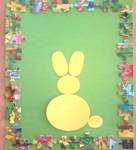 - Молодец, правильно – это зайчик!Взрослый дает указания, они раскладывают фигуры.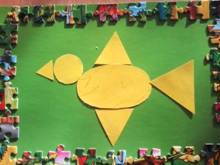 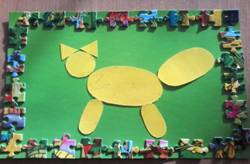 2. Дидактическая игра «Почини сапоги»Что нужно для игры:  силуэты сапог с «дырами» и геометрические фигуры: круг, квадрат, овал, треугольник, прямоугольник.Взрослый обращает внимание на сапоги: сапожнику нужна помощь, прохудились сапоги, их следует починить: найти нужную заплатку и положить на соответствующую дырку.Ребенок берет геометрическую фигуру, называет ее, подбирает: куда она подходит. Взрослый проверяет правильность выполнения.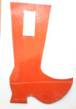 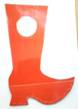 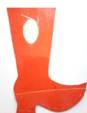 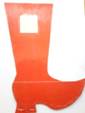 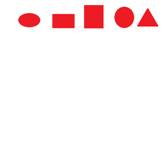 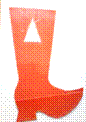 3. Дидактическая игра «Рассели гостей»Что нужно для игры:  карточка-схема и набор игрушек мелких.Взрослый предлагает расселить гостей в новый дом. Дети по указанию ставят игрушки на соответствующие фигуры.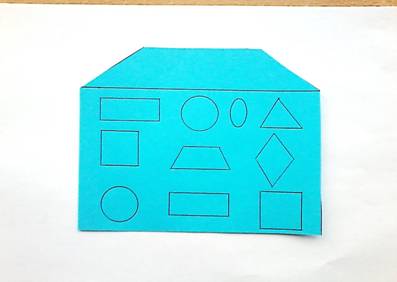 Например, лягушка живет в комнате с квадратными окнами, ребенок должен поставить игрушку лягушку на круг, и т. д.4. Дидактическая игра «Расскажи, что изображено на картинке»Цель: закрепить умение видеть геометрические фигуры (круг, овал, треугольник, прямоугольник, квадрат) в изображении предметов окружающей действительности и называть их.Что нужно для игры:  картинка с изображение предметов из геометрических фигур.Взрослый  предлагает ребенку рассмотреть картинку и рассказать, что он видит на картинке и из каких геометрических фигур состоит предмет.Например, желтое солнышко – оно круглое, облака – овальной формы и т. д.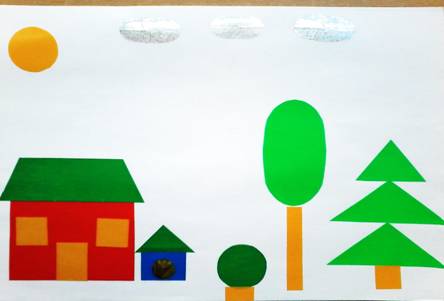 5. Дидактическая игра «Подбери пару варежке»Цель: закрепить умение различать геометрические фигуры (круг, овал, треугольник, прямоугольник, квадрат) и называть их.Что нужно для игры:  карточки-варежки, с изображением на них орнамента из геометрических фигур.Взрослый предлагает ребенку помочь подобрать пару варежке и рассказать, каким узорам они украшены.6. Дидактическая игра «Прятки»Цели: Закрепить умение различать геометрические фигуры (круг, треугольник, прямоугольник, квадрат) и называть их.Оборудование: карточка с изображением; набор геометрических фигур: круг, квадрат, прямоугольник, треугольник.Взрослый предлагает ребенку рассмотреть карточку и назвать, какие фигуры изображены на карточке. Обращает внимание, что геометрические фигуры расположены в ряды, некоторые спрятались. Воспитатель предлагает поставить по местам геометрические фигуры.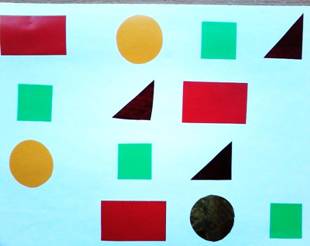 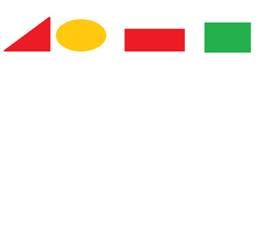 7. Дидактическая игра «Укрась салфетку»Что нужно для игры:  карточка 15x15; набор геометрических фигур: круги, квадраты, прямоугольники, треугольники и овалы.Взрослый предлагает украсить салфетки для мамы геометрическими фигурами: кто как хочет. Выполнив задание, ребенок должен рассказывает: какими фигурами украсил салфетку и где их располагал.